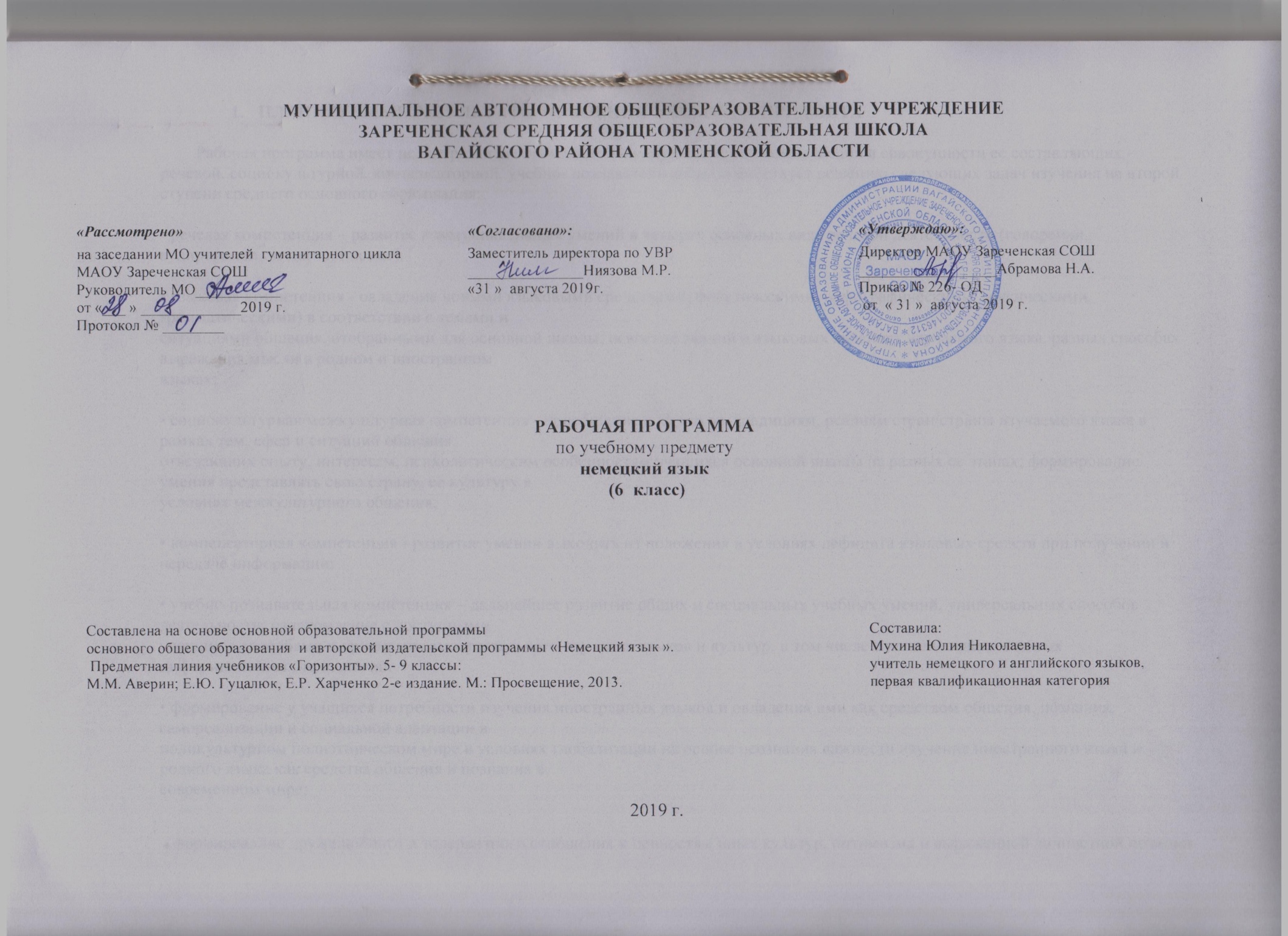 ПЛАНИРУЕМЫЕ РЕЗУЛЬТАТЫ ОСВОЕНИЯ УЧЕБНОГО ПРЕДМЕТА         Рабочая программа имеет целью развитие иноязычной коммуникативной компетенции в совокупности ее составляющих – речевой, социокультурной, компенсаторной, учебно- познавательной и способствует решению следующих задач изучения на второй ступени среднего основного образования:
• речевая компетенция – развитее коммуникативных умений в четырех основных вида речевой деятельности (говорении, аудировании, чтении и письме). 
• языковая компетенция - овладение новыми языковыми средствами (фонетическими, орфографическими, лексическими, грамматическими) в соответствии с темами и 
ситуациями общения, отобранными для основной школы; освоение знаний о языковых явлениях изучаемого языка, разных способах выражения мысли в родном и иностранном 
языках; 
• социокультурная/межкультурная компетенция - приобщение к культуре, традициям, реалиям стран/страны изучаемого языка в рамках тем, сфер и ситуаций общения, 
отвечающих опыту, интересам, психологическим особенностям учащихся основной школы на разных ее этапах; формирование умения представлять свою страну, ее культуру в 
условиях межкультурного общения; 
• компенсаторная компетенция - развитие умений выходить из положения в условиях дефицита языковых средств при получении и передаче информации; 
• учебно-познавательная компетенция – дальнейшее развитие общих и специальных учебных умений, универсальных способов деятельности; ознакомление с доступными 
учащимся способами и приемами самостоятельного изучения языков и культур, в том числе с использованием новых информационных технологий. 
• формирование у учащихся потребности изучения иностранных языков и овладения ими как средством общения, познания, самореализации и социальной адаптации в 
поликультурном полиэтническом мире в условиях глобализации на основе осознания важности изучения иностранного языка и родного языка как средства общения и познания в 
современном мире; .формирование дружелюбного и толерантного отношения к ценностям иных культур, оптимизма и выраженной личностной позиции в восприятии мира, в развитии национального самосознания на основе знакомства с жизнью своих сверстников в других странах, с образцами зарубежной литературы разных жанров, с учетом достигнутого обучающимися уровня иноязычной компетентности;.формирование и совершенствование иноязычной коммуникативной компетенции; расширение и систематизацию знаний о языке, расширение лингвистического кругозора и лексического запаса, дальнейшее овладение общей речевой культурой;.достижение допорогового уровня иноязычной коммуникативной компетенции;. создание основы для формирования интереса к совершенствованию достигнутого уровня владения изучаемым иностранным языком, в том числе на основе самонаблюдения и самооценки, к изучению второго/третьего иностранного языка, к использованию иностранного языка как средства получения информации, позволяющего расширять свои знания в других предметных областях.• формирование общекультурной и этнической идентичности как составляющих гражданской идентичности личности; воспитание качеств гражданина, патриота; развитие 
национального самосознания, стремления к взаимопониманию между людьми разных сообществ, толерантного отношения к проявлениям иной культуры; лучшее осознание своей 
собственной культуры; 
• осознание необходимости вести здоровый образ жизни путем информирования об общественно признанных формах поддержания здоровья и обсуждения необходимости 
отказа от вредных привычек. 

2. СОДЕРЖАНИЕ УЧЕБНОГО ПРЕДМЕТА
Предметное содержание речи 
Предметное содержание устной и письменной речи соответствует требованиям ФГОС, целям и задачам образовательной программы учреждения и строится по темам в соответствии с учебно-тематическим планом рабочей программы. Содержание учебного предмета опирается на примерную программу Минобрнауки России с учетом выбранного УМК. 
В 6 классе на изучение предмета «Немецкий язык» отведено 68 часов (2 часа в неделю). 
1. Mein Zuhause 
2. Das schmeckt gut 
3. Meine Freizeit 
4. Das sieht gut aus 
5. Partys 
6. Meine Stadt 
7. Ferien 
8. Große Pause 
Тематическое содержание 
Тема 1. Mein Zuhause 
1. Описание чувств. 
2. Описание комнаты. 
3. Домашние обязанности. 
4. Указания. 
5. Грамматические темы: предлоги (Dativ, Akkusativ), модальный глагол müssen, повелительное наклонение. 
6. Контроль аудирования. 7. Контроль чтения. 
8. Контроль говорения. 
9. Лексико-грамматический тест 
Всего 9 часов. 

Тема 2. Das schmeckt gut 
1. Любимые/ нелюбимые блюда. 
2. Время приемов пищи. 
3. Люди и предметы. 
4. В столовой. 
5. Контроль аудирования. 
6. Контроль чтения. 
7. Грамматические темы: отсутствие артикля, man, ja/nein/doch 
8. Контроль говорения. 
9. Лексико-грамматический тест 
Всего 9 часов. 

Тема 3. Das sieht gut aus 
1. Части тела. 
2. Одежда. 
3. Мода. 
4. Описание себя и других 
5. Контроль аудирования. 
6. Контроль чтения. 
7. Грамматические темы: местоимения в Akkusativ, множественное число 
8. Контроль говорения 
9. Лексико-грамматический тест. 
Всего 9 часов. 

Тема 4. Partys 
1. Приглашение. 
2. Поздравления. 
3. Планирование вечеринки. 
4. Вчерашняя вечеринка. 
5. Контроль говорения. 
6. Контроль аудирования. 
7. Грамматические темы: союзы deshalb, Präteritum:sein,haben 
8. Контроль чтения. 
9. Лексико-грамматический тест 
Всего 9 часов. 
Тема 5. Meine Freizeit 
1. Свободное время. 
2. Планирование свободного времени. 
3. Сравнение оценок, каникул. 
4. Контроль говорения. 
5. Контроль аудирования. 6. Грамматические темы: модальный глагол wollen, отрицание nicht/ kein, предлоги im, am, um 
7. Контроль чтения. 
8. Лексико-грамматический тест 
Всего 9 часов. 
Тема 6. Meine Stadt 
1. Мой город. 
2. Дорога в школу. 
3. Как спросить дорогу. 
4. Электронное письмо. 
5. Передача событий в прошлом. 
6. Контроль говорения. 
7. Контроль аудирования. 
8. Грамматические темы: предлоги в dativ, Perfektс haben 
9. Контроль чтения. 
10. Лексико-грамматический тест 
Всего 9 часов. 
Тема 7. Ferien 
1. Планирование путешествия. 
2. За и против 
3. Планы на каникулы. 
4. Открытка с началом каникул. 
5. Контроль говорения. 
6. Контроль аудирования. 
7. Грамматические темы: Perfekt с haben/ sein, Partizip II 
8. Контроль чтения. 
9. Лексико-грамматический тест 
Всего 9 часов. 
Тема 8. Große Pause 
1. Комиксы. 
2. Урок немецкого языка. 
3. Контроль говорения. 
4. Контроль аудирования. 
5. Контроль чтения. 
6. Лексико-грамматический тест 
Всего 5 часов ТЕМАТИЧЕСКОЕ РАСПРЕДЕЛЕНИЕ ЧАСОВКалендарно-тематическое планирование по немецкому языку6 класс №п/пТемаКоличество  часов1Глава 1. Мой дом/Meine Zuhause9 (из них 1 контрольная работа)2Глава 2. Это вкусно/Das schmeckt gut9 (из них 1 контрольная работа)3Глава 3. Мой досуг/Meine Freizeit9  (из них 1 контрольная работа)4Маленькая перемена/Kleine Pause25Глава 4. Это хорошо смотрится/ Das sieht gut aus9  (из них 1 контрольная работа)6Глава 5. Вечеринки/ Partys9  (из них 1 контрольная работа)7Глава 6.Мой город/ Meine Stadt9  (из них 1 контрольная работа)8Глава 7. Каникулы/ Ferien9 (из них 1 контрольная работа)9Большая перемена/GroßePause ( 3 ч) Повторение210Итоговая контрольная работа1ИТОГО:68№ урокаНазвание раздела, кол-во часов по разделуТема урокаОсвоение предметных знанийПланируемые результатыПланируемые результатыПланируемые результатыДата проведенияДата проведения№ урокаНазвание раздела, кол-во часов по разделуТема урокаОсвоение предметных знанийпредметныеличностныеметапредметныепланфакт1.  I. Mein Zuhause. Мой дом.(8 часов)Мой дом.Обстановка в моейкомнате.Грамматический материал:  предлоги места:hinter, auf, unter, neben, zwischen, uber; дательный падеж с определенным артиклем.Лексика по теме:«Мебель» (der Tisch, die Tür, das Fenster) - уметь начинать, вести/поддерживать и заканчивать различные виды диалогов в стандартных ситуациях общения, соблюдая нормы речевого этикета, при необходимости переспрашивая, уточняя;- восприниматьна слух и полностью понимать речь учителя, одноклассников; - читать аутентичные тексты с выборочным пониманием нужной/интересующей информации- осваивать социальную роль обучающегося; - развивать мотивы учебной деятельности и формировать личностного смысла учения.- уметь самостоятельно определять цели своего обучения, ставить и формулировать для себя новые задачи в учёбе и познавательной деятельности, развивать мотивы и интересы своей познавательной деятельности.03.092.  I. Mein Zuhause. Мой дом.(8 часов)Место предметов в комнате.Грамматический материал: модальный глагол mussen, повелительное наклонение, рамочная конструкция. Лексика по теме: «Мебель», «Обстановка в комнате», «Домашние обязанности».- заполнять анкеты и формуляры; -писать поздравления, личные письма с опорой на образец с употреблением формул речевого этикета, принятых в странах изучаемого языка; - составлять план, тезисы устного или письменного сообщения; умение расспрашивать собеседника и отвечать на его вопросы, высказывая своё мнение, просьбу, - отвечать на предложение собеседника согласием/отказом, опираясь на изученную тематику и усвоенный лексико-грамматический материал.- овладеть начальными навыками адаптации в динамично изменяющемся и развивающемся мире.- уметь определять понятия, создавать обобщения, устанавливать аналогии, классифицировать, самостоятельно выбирать основания и критерии для классификации, устанавливать причинно-следственные связи, строить логическое высказывание, умозаключение (индуктивное, дедуктивное и по аналогии) и делать выводы.05.093.  I. Mein Zuhause. Мой дом.(8 часов)Описание комнаты.Грамматический материал:  предлоги места: hinter, auf, unter, neben, zwischen, uber; дательный падеж с определенным артиклем Лексика по теме: «Мебель», «Обстановка в комнате», «Домашние обязанности».- описывать события/явления, уметь передавать основное содержание, основную мысль прочитанного или услышанного, выражать своё отношение к прочитанному/услышанному, давать краткую характеристику персонажей; - читать аутентичные тексты с выборочным пониманием нужной/интересующей информации.- формировать основы российской гражданской идентичности, чувства гордости за свою Родину, российский народ и историю России, осознание своей этнической и национальной принадлежности.- владение основами самоконтроля, самооценки, принятия решений и осуществления осознанного выбора в учебной и познавательной деятельности.10.094.  I. Mein Zuhause. Мой дом.(8 часов)Где мой…Подготовка к проекту «Дом моей мечты»Грамматический материал: модальный глагол mussen, повелительное наклонение, рамочная конструкция. Лексика по теме: «Мебель», «Обстановка в комнате», «Домашние обязанности».- читать аутентичные тексты разных жанров и стилей с пониманием основного содержания; - читать несложные аутентичные тексты разных жанров и стилей с полным и точным пониманием и с использованием различных приёмов смысловой переработки текста (выборочного пере вода, языковой догадки, в том числе с опорой на первый иностранный язык), а также справочных материалов.- формироватьэстетических потребностей, ценностей и чувств- уметь работать индивидуально и в группе: находить общее решение и разрешать конфликты на основе согласования позиций и учёта интересов.12.095.  I. Mein Zuhause. Мой дом.(8 часов)Проект «Дом моей мечты»Грамматический материал:  предлоги места:hinter, auf, unter, neben, zwischen, uber; дательный падеж с определенным артиклем Лексика по теме: «Мебель», «Обстановка в комнате», «Домашние обязанности».- описывать события/явления, уметь передавать основное содержание, основную мысль прочитанного или услышанного, выражать своё отношение к прочитанному/услышанному, давать краткую характеристику персонажей; - воспринимать на слух и понимать основное содержание несложных аутентичных аудио- и видеотекстов, относящихся к разным коммуникативным типам речи (сообщение/интервью).- развить навыки сотрудничества со взрослыми и сверстниками в разных социальных ситуациях, уметь не создавать конфликты и находить выходы из спорных ситуаций.- формировать и развивать компетентность в области использования информационно-коммуникационных технологий.17.096.  I. Mein Zuhause. Мой дом.(8 часов)Повелительное наклонение.Грамматический материал: модальный глагол mussen, повелительное наклонение, рамочная конструкция. Лексика по теме: «Мебель», «Обстановка в комнате», «Домашние обязанности».- воспринимать на слух и выборочно понимать с опорой на языковую догадку и контекст краткие, несложные аутентичные прагматические аудио- и видеотексты с выделением нужной/интересующей информации.- формировать установку на безопасный, здоровый образ жизни, наличие мотивации к творческому труду, работе на результат, бережному отношению к материальным и духовным ценностям.- уметь осознанно использовать речевые средства в соответствии с задачей коммуникации для выражения своих чувств, мыслей и потребностей;- планировать и регуляцию своей деятельности19.097.  I. Mein Zuhause. Мой дом.(8 часов)Систематизация и обобщение знаний. Работа с портфолио.Грамматический материал:  предлоги места:hinter, auf, unter, neben, zwischen, uber; дательный падеж с определенным артиклем Лексика по теме: «Мебель», «Обстановка в комнате», «Домашние обязанности».- рассказывать о себе, своей семье, друзьях, своих интересах и планах на будущее; - сообщать краткие сведения о своём городе/селе, о своей стране и странах изучаемого языка.- развивать этические чувства, доброжелательность и эмоционально-нравственной отзывчивость, понимание и сопереживание чувствам других людей.- уметь организовывать учебное сотрудничество и совместную деятельность с учителем и сверстниками; - формировать умение работать индивидуально и в группе: - находить общее решение и разрешать конфликты на основе согласования позиций и учёта интересов.24.098.  I. Mein Zuhause. Мой дом.(8 часов)Контрольная работа по теме «Мой дом» (20 мин).Презентация проекта «Дом моей мечты».Грамматический материал:  предлоги места:hinter, auf, unter, neben, zwischen, uber; дательный падеж с определенным артиклем; модальный глагол mussen, повелительное наклонение, рамочная конструкция.Лексика по теме: «Мебель», «Обстановка в комнате», «Домашние обязанности».- воспринимать на слух и полностью понимать речь учителя, одноклассников; - заполнять анкеты и формуляры; - писать поздравления, личные письма с опорой на образец с употреблением формул речевого этикета, принятых в странах изучаемого языка; составлять план, тезисы устного или письменного сообщения- развивать навыки сотрудничества со взрослыми и сверстниками в разных социальных ситуациях, умение не создавать конфликты и находить выходы из спорных ситуаци.-владеть основами самоконтроля, самооценки, принятия решений и осуществления осознанного выбора в учебной и познавательной деятельности; -уметь определять понятия, создавать обобщения, устанавливать аналогии, классифицировать, самостоятельно выбирать основания и критерии для классификации, устанавливать причинно-следственные связи, строить логическое высказывание, умозаключение (индуктивное, дедуктивное и по аналогии) и делать выводы.26.099.II. Das schmeckt gut. Это вкусно. (8 часов).Анализ и исправление ошибок, допущенных в контрольной работе. Введение в тему  «Это вкусно».Грамматический материал: нулевой артикль,речевые образцы с ja, nein, doch.Лексика по теме «Продукты питания, еда» (die Milch, der Käse, das Brot).- уметь начинать, вести/поддерживать и заканчивать различные виды диалогов в стандартных ситуациях общения, соблюдая нормы речевого этикета, при необходимости переспрашивая, уточняя; - воспринимать на слух и полностью понимать речь учителя, одноклассников; - читать аутентичные тексты с выборочным пониманием нужной/интересующей информации.- осваивать социальную роль обучающегося; развивать мотивы учебной деятельности и формировать личностный смысл учения.- уметь самостоятельно определять цели своего обучения, ставить и формулировать для себя новые задачи в учёбе и познавательной деятельности, развивать мотивы и интересы своей познавательной деятельности.01.1010.II. Das schmeckt gut. Это вкусно. (8 часов).Интервью «Завтрак, обед и ужин».Грамматический материал: неопределенно-личное местоимение man,предлоги in, aus. Лексика по теме «Продукты питания, еда» (die Milch, der Käse, das Brot).- заполнять анкеты и формуляры; писать поздравления, личные письма с опорой на образец с употреблением формул речевого этикета, принятых в странах изучаемого языка;- составлять план, тезисы устного или письменного сообщения; - уметь расспрашивать собеседника и отвечать на его вопросы, высказывая своё мнение, просьбу, отвечать на предложение собеседника согласием/отказом, опираясь на изученную тематику и усвоенный лексико-грамматический материал.- овладеть начальными навыками адаптации в динамично изменяющемся и развивающемся мире.- уметь определять понятия, создавать обобщения, устанавливать аналогии, классифицировать, самостоятельно выбирать основания и критерии для классификации, устанавливать причинно-следственные связи, строить логическое высказывание, умозаключение (индуктивное, дедуктивное и по аналогии) и делать выводы.03.1011.II. Das schmeckt gut. Это вкусно. (8 часов).Меню в  школьной столовой.Грамматический материал: нулевой артикль,речевые образцы с ja, nein, doch.Лексика по теме «Продукты питания, еда» (die Milch, der Käse, das Brot).Речевой образец es gibt.- описывать события/явления, уметь передавать основное содержание, основную мысль прочитанного или услышанного, выражать своё отношение к прочитанному/услышанному, давать краткую характеристику персонажей; читать аутентичные тексты с выборочным пониманием нужной/интересующей информации.- формировать основы российской гражданской идентичности, чувства гордости за свою Родину, российский народ и историю России, осознание своей этнической и национальной принадлежности.- владеть основами самоконтроля, самооценки, принятия решений и осуществления осознанного выбора в учебной и познавательной деятельности.08.1012.II. Das schmeckt gut. Это вкусно. (8 часов).Национальная кухня в немецкоговорящих странах.Грамматический материал: неопределенно-личное местоимение man,предлоги in, aus. Лексика по теме «Продукты питания, еда» (die Milch, der Käse, das Brot).- читать аутентичные тексты разных жанров и стилей с пониманием основного содержания; - читать несложные аутентичные тексты разных жанров и стилей с полным и точным пониманием и с использованием различных приёмов смысловой переработки текста (выборочного пере вода, языковой догадки, в том числе с опорой на первый иностранный язык), а также справочных материалов.- формировать эстетические потребности, ценности и чувства.- формировать умение работать индивидуально и в группе: находить общее решение и разрешать конфликты на основе согласования позиций и учёта интересов.10.1013.II. Das schmeckt gut. Это вкусно. (8 часов).Венская закусочная.Грамматический материал: нулевой артикль,речевые образцы с ja, nein, doch.Лексика по теме «Продукты питания, еда» (die Milch, der Käse, das Brot).- описывать события/явления, уметь передавать основное содержание, основную мысль прочитанного или услышанного, выражать своё отношение к прочитанному/услышанному, давать краткую характеристику персонажей; воспринимать на слух и понимать основное содержание несложных аутентичных аудио- и видеотекстов, относящихся к разным коммуникативным типам речи (сообщение/интервью).- развивать навыки сотрудничества со взрослыми и сверстниками в разных социальных ситуациях, умение не создавать конфликтов и находить выходы из спорных ситуаций.- формировать и развивать компетентности в области использования информационно-коммуникационных технологий.15.1014.II. Das schmeckt gut. Это вкусно. (8 часов).В школьном кафе. Повторение пройденного.Грамматический материал: неопределенно-личное местоимение man,предлоги in, aus. Лексика по теме «Продукты питания, еда» (die Milch, der Käse, das Brot).- воспринимать на слух и выборочно понимать с опорой на языковую догадку и контекст краткие, несложные аутентичные прагматические аудио- и видеотексты с выделением нужной/интересующей информации.- формировать установку на безопасный, здоровый образ жизни, наличие мотивации к творческому труду, работе на результат, бережному отношению к материальным и духовным ценностям.- уметь осознанно использовать речевые средства в соответствии с задачей коммуникации для выражения своих чувств, мыслей и потребностей;- планировать и регулировать свою деятельность.17.1015.II. Das schmeckt gut. Это вкусно. (8 часов).Контрольная работа по теме «Это вкусно» (20 мин).Немецкие рецепты.Грамматический материал: нулевой артикль,речевые образцы с ja, nein, doch,неопределенно-личное местоимение man,предлоги in, aus. Лексика по теме «Продукты питания, еда» (die Milch, der Käse, das Brot).- воспринимать на слух и полностью понимать речь учителя, одноклассников; заполнять анкеты и формуляры; писать поздравления, личные письма с опорой на образец с употреблением формул речевого этикета, принятых в странах изучаемого языка; составлять план, тезисы устного или письменного сообщения.- развивать навыки сотрудничества со взрослыми и сверстниками в разных социальных ситуациях, умение не создавать конфликтов и находить выходы из спорных ситуаций.- владеть основами самоконтроля, самооценки, принятия решений и осуществления осознанного выбора в учебной и познавательной деятельности; - уметь определять понятия, создавать обобщения, устанавливать аналогии, классифицировать, самостоятельно выбирать основания и критерии для классификации, устанавливать причинно-следственные связи, строить логическое высказывание, умозаключение (индуктивное, дедуктивное и по аналогии) и делать выводы.22.1016.II. Das schmeckt gut. Это вкусно. (8 часов).Анализ ошибок. Что я знаю и умею.Грамматический материал: нулевой артикль,речевые образцы с ja, nein, doch. Лексика по теме «Продукты питания, еда» (die Milch, der Käse, das Brot).- рассказывать о себе, своей семье, друзьях, своих интересах и планах на будущее; сообщать краткие сведения о своём городе/селе, о своей стране и странах изучаемого языка.- развивать этические чувства, доброжелательности и эмоционально-нравственной отзывчивости, понимания и сопереживания чувствам других людей.- организовывать учебное сотрудничество и совместную деятельность с учителем и сверстниками; - формировать умение работать индивидуально и в группе: находить общее решение и разрешать конфликты на основе согласования позиций и учёта интересов.24.1017.III. Meine Freizeit/Моё свободное время (8 часов).Моё свободное время. Времена года.Грамматический материал:отрицание c nicht u kein;предлоги времени im, um, am.Лексика по теме: «Времена года, дни недели, время суток» (der Winter), «Занятия в свободное время» (eislaufen) , «Каникулы, аттестация и школьные оценки» (die Ferien).- уметь начинать, вести/поддерживать и заканчивать различные виды диалогов в стандартных ситуациях общения, соблюдая нормы речевого этикета, при необходимости переспрашивая, уточняя;- воспринимать на слух и полностью понимать речь учителя, одноклассников; читать аутентичные тексты с выборочным пониманием нужной/интересующей информации.- осваивать социальную роль обучающегося; - развивать мотивы учебной деятельности и формировать личностный смысл учения.- уметь самостоятельно определять цели своего обучения, ставить и формулировать для себя новые задачи в учёбе и познавательной деятельности, развивать мотивы и интересы своей познавательной деятельности.05.1118.III. Meine Freizeit/Моё свободное время (8 часов).Письмо немецкого школьника.Грамматический материал: модальный глагол wollen;рамочная конструкция.Лексика по теме:«Времена года, дни недели, время суток» (der Winter), «Занятия в свободное время» (eislaufen) , «Каникулы, аттестация и школьные оценки» (die Ferien).- уметь заполнять анкеты и формуляры; писать поздравления, личные письма с опорой на образец с употреблением формул речевого этикета, принятых в странах изучаемого языка; составлять план, тезисы устного или письменного сообщения;- уметь расспрашивать собеседника и отвечать на его вопросы, высказывая своё мнение, просьбу, отвечать на предложение собеседника согласием/отказом, опираясь на изученную тематику и усвоенный лексико-грамматический материал.- овладеть начальными навыками адаптации в динамично изменяющемся и развивающемся мире.- определять понятия, создавать обобщения, устанавливать аналогии, классифицировать, самостоятельно выбирать основания и критерии для классификации, устанавливать причинно-следственные связи, строить логическое высказывание, умозаключение (индуктивное, дедуктивное и по аналогии) и делать выводы.07.1119.III. Meine Freizeit/Моё свободное время (8 часов).Что я хочу и что я должен сделать.Грамматический материал:отрицание c nicht u kein;предлоги времени im, um, am.Лексика по теме «Времена года, дни недели, время суток» (der Winter), «Занятия в свободное время» (eislaufen) , «Каникулы, аттестация и школьные оценки» (die Ferien).- описывать события/явления, уметь передавать основное содержание, основную мысль прочитанного или услышанного, выражать своё отношение к прочитанному/услышанному, давать краткую характеристику персонажей; - читать аутентичные тексты с выборочным пониманием нужной/интересующей информации.- формировать основы российской гражданской идентичности, чувства гордости за свою Родину. - овладеть основами самоконтроля, самооценки, принятия решений и осуществления осознанного выбора в учебной и познавательной деятельности.12.1120.III. Meine Freizeit/Моё свободное время (8 часов).Сделаем это вместе! Модальный глагол wollen;Грамматический материал: модальный глагол wollen;рамочная конструкция.Лексика по теме:«Времена года, дни недели, время суток» (der Winter), «Занятия в свободное время» (eislaufen) , «Каникулы, аттестация и школьные оценки» (die Ferien).- описывать события/явления, уметь передавать основное содержание, основную мысль прочитанного или услышанного, выражать своё отношение к прочитанному/услышанному, давать краткую характеристику персонажей; читать аутентичные тексты с выборочным пониманием нужной/интересующей информации.- сформировать основы российской гражданской идентичности, чувства гордости за свою Родину, российский народ и историю России, осознание своей этнической и национальной принадлежности.- овладеть основами самоконтроля, самооценки, принятия решений и осуществления осознанного выбора в учебной и познавательной деятельности.14.1121.III. Meine Freizeit/Моё свободное время (8 часов).Киноафиша. Что идёт на выходные?Отрицание c nicht u kein;предлоги времени im, um, am.Грамматический материал:отрицание c nicht u kein;предлоги времени im, um, am.Лексика по теме: «Времена года, дни недели, время суток» (der Winter), «Занятия в свободное время» (eislaufen) , «Каникулы, аттестация и школьные оценки» (die Ferien).- читать аутентичные тексты разных жанров и стилей с пониманием основного содержания; - читать несложные аутентичные тексты разных жанров и стилей с полным и точным пониманием и с использованием различных приёмов смысловой переработки текста (выборочного пере вода, языковой догадки, в том числе с опорой на первый иностранный язык), а также справочных материалов.- формировать эстетические потребности, ценности и  чувства- работать индивидуально и в группе: находить общее решение и разрешать конфликты на основе согласования позиций и учёта интересов.19.1122.III. Meine Freizeit/Моё свободное время (8 часов).Традиции школьной жизни в немецкоговорящих странах.Грамматический материал: модальный глагол wollen;рамочная конструкция.Лексика по теме:«Времена года, дни недели, время суток» (der Winter), «Занятия в свободное время» (eislaufen) , «Каникулы, аттестация и школьные оценки» (die Ferien).- описывать события/явления, уметь передавать основное содержание, основную мысль прочитанного или услышанного, выражать своё отношение к прочитанному/услышанному, давать краткую характеристику персонажей; - воспринимать на слух и понимать основное содержание несложных аутентичных аудио- и видеотекстов, относящихся к разным коммуникативным типам речи (сообщение/интервью).- развивать навыки сотрудничества со взрослыми и сверстниками в разных социальных ситуациях, умение не создавать конфликтов и находить выходы из спорных ситуаций.- развивать компетентности в области использования информационно-коммуникационных технологий.21.1123.III. Meine Freizeit/Моё свободное время (8 часов).Интервью по теме «Свободное время».Предлоги времени im, um, am; модальный глагол wollen;Грамматический материал:отрицание c nicht u kein;предлоги времени im, um, am; модальный глагол wollen;рамочная конструкция.Лексика по теме:«Времена года, дни недели, время суток» (der Winter), «Занятия в свободное время» (eislaufen) , «Каникулы, аттестация и школьные оценки» (die Ferien).- описывать события/явления, уметь передавать основное содержание, основную мысль прочитанного или услышанного, выражать своё отношение к прочитанному/услышанному, давать краткую характеристику персонажей; воспринимать на слух и понимать основное содержание несложных аутентичных аудио- и видеотекстов, относящихся к разным коммуникативным типам речи (сообщение/интервью).- воспринимать на слух и выборочно понимать с опорой на языковую догадку и контекст краткие, несложные аутентичные прагматические аудио- и видеотексты с выделением нужной/интересующей информации.- сформировать установку на безопасный, здоровый образ жизни, мотивацию к творческому труду, работе на результат, бережному отношению к материальным и духовным ценностям.-  уметь осознанно использовать речевые средства в соответствии с задачей коммуникации для выражения своих чувств, мыслей и потребностей;планирование и регуляцию своей деятельности.26.1124.III. Meine Freizeit/Моё свободное время (8 часов).Диктант по теме  «Моё свободное время» (5 минут). Работа с портфолио.Грамматический материал:отрицание c nicht u kein;предлоги времени im, um, am; модальный глагол wollen;рамочная конструкция.Лексика по теме: «Времена года, дни недели, время суток» (der Winter), «Занятия в свободное время» (eislaufen) , «Каникулы, аттестация и школьные оценки» (die Ferien).- рассказывать о себе, своей семье, друзьях, своих интересах и планах на будущее; сообщать краткие сведения о своём городе/селе, о своей стране и странах изучаемого языка.- развивать этические чувства, доброжелательность и эмоционально-нравственной отзывчивость, понимание и сопереживание чувствам других людей.- уметь организовывать учебное сотрудничество и совместную деятельность с учителем и сверстниками; - формировать умение работать индивидуально и в группе: находить общее решение и разрешать конфликты на основе согласования позиций и учёта интересов.28.1125.IV. Das sieht gut aus.Это хорошо смотрится (3 часа).Это хорошо смотрится. Части тела.Множественное число имён существительных.Грамматический материал:Множественное число имён существительных.Местоимения в винительном падеже.Определённый артикль в винительном падеже. Лексика по теме «Части тела»,«Предметы одежды»- уметь начинать, вести/поддерживать и заканчивать различные виды диалогов в стандартных ситуациях общения, соблюдая нормы речевого этикета, при необходимости переспрашивая, уточняя; -воспринимать на слух и полностью понимать речь учителя, одноклассников; читать аутентичные тексты с выборочным пониманием нужной/интересующей информации.- освоить социальную роьи обучающегося; - развивать мотивы учебной деятельности и формировать личностный смысл учения.- уметь самостоятельно определять цели своего обучения, ставить и формулировать для себя новые задачи в учёбе и познавательной деятельности, развивать мотивы и интересы своей познавательной деятельности.03.1226.Наш цирковой кружок.Лексика по теме «Части тела»,«Предметы одежды»Грамматический материал:Множественное число имён существительных.Местоимения в винительном падеже.Определённый артикль в винительном падеже.Лексика по теме «Части тела»,«Предметы одежды»- читать текст, находить нужную информацию в тексте, описывать людей, используя информацию из текста.- овладеть начальными навыками адаптации в динамично изменяющемся и развивающемся мире.- уметь определять понятия, создавать обобщения, устанавливать аналогии, классифицировать, самостоятельно выбирать основания и критерии для классификации, устанавливать причинно-следственные связи, строить логическое высказывание, умозаключение (индуктивное, дедуктивное и по аналогии) и делать выводы.05.1227.Одежда. Что носят мальчики и девочки.Грамматический материал:Множественное число имён существительных.Местоимения в винительном падеже.Определённый артикль в винительном падеже. Лексика по теме «Части тела»,«Предметы одежды».- описывать события/явления, уметь передавать основное содержание, основную мысль прочитанного или услышанного, выражать своё отношение к прочитанному/услышанному, давать краткую характеристику персонажей; читать аутентичные тексты с выборочным пониманием нужной/интересующей информации.- формировать основы российской гражданской идентичности, чувства гордости за свою Родину, российский народ и историю России, осознание своей этнической и национальной принадлежности.- овладеть основами самоконтроля, самооценки, принятия решений и осуществления осознанного выбора в учебной и познавательной деятельности.10.1228.Маленькая перемена. (1 час)Повторение пройденного материалаПройденный грамматический и лексический материал.- уметь начинать, вести/поддерживать и заканчивать различные виды диалогов в стандартных ситуациях общения, соблюдая нормы речевого этикета, при необходимости переспрашивая, уточняя; воспринимать на слух и полностью понимать речь учителя, одноклассников; читать аутентичные тексты с выборочным пониманием нужной/интересующей информации.- осваивать социальную роль обучающегося; развивать мотивы учебной деятельности и формировать личностного смысла учения.- уметь самостоятельно определять цели своего обучения, ставить и формулировать для себя новые задачи в учёбе и познавательной деятельности, развивать мотивы и интересы своей познавательной деятельности.12.1229.Контроль лексико-грамматических знаний. (1 час)Контроль лексико-грамматических знаний. (1 час)Пройденный грамматический и лексический материал за первое полугодие.- воспринимать на слух и полностью понимать речь учителя, одноклассников; заполнять анкеты и формуляры; писать личные письма с опорой на образец с употреблением формул речевого этикета, принятых в странах изучаемого языка; составлять план, тезисы устного или письменного сообщения.- развивать навыки сотрудничества со взрослыми и сверстниками в разных социальных ситуациях, умения не создавать конфликтов и находить выходы из спорных ситуаций.- владение основами самоконтроля, самооценки, принятия решений и осуществления осознанного выбора в учебной и познавательной деятельности; умение определять понятия, создавать обобщения, устанавливать аналогии, классифицировать, самостоятельно выбирать основания и критерии для классификации, устанавливать причинно-следственные связи, строить логическое высказывание, умозаключение (индуктивное, дедуктивное и по аналогии) и делать выводы.17.1230.Маленькая перемена. (1 час)Анализ и исправление ошибок. Рождество в ФРГЛексика по теме «Рождество»- слушать и реагировать на услышанное, подбирая картинки и отсевая неподходящую информацию;- петь рождественские песенки (по желанию).- формировать уважительное отношение  к культуре и традициям стран изучаемого языка.- уметьсамостоятельно определять цели своего обучения, ставить и формулировать для себя новые задачи в учёбе и познавательной деятельности, развивать мотивы и интересы своей познавательной деятельности.19.1231.IV. Das sieht gut aus.Это хорошо смотрится (6 часов).Описание внешности.Лексика по теме «Части тела»,«Предметы одежды».Грамматический материал:Множественное число имён существительных.Местоимения в винительном падеже.Определённый артикль в винительном падеже. Лексика по теме «Части тела»,«Предметы одежды».- воспринимать на слух и выборочно понимать с опорой на языковую догадку и контекст краткие, несложные аутентичные прагматические аудио- и видеотексты с выделением нужной/интересующей информации.- формировать установку на безопасный, здоровый образ жизни, развивать мотивацию к творческому труду, работе на результат, бережному отношению к материальным и духовным ценностям.- уметь осознанно использовать речевые средства в соответствии с задачей коммуникации для выражения своих чувств, мыслей и потребностей;планирование и регуляцию своей деятельности24.1232.IV. Das sieht gut aus.Это хорошо смотрится (6 часов).Покупаем одежду. Множественное число имён существительныхГрамматический материал:Множественное число имён существительных.Местоимения в винительном падеже.Определённый артикль в винительном падеже. Лексика по теме «Части тела»,«Предметы одежды».- описывать события/явления, уметь передавать основное содержание, основную мысль прочитанного или услышанного, выражать своё отношение к прочитанному/услышанному, давать краткую характеристику персонажей; читать аутентичные тексты с выборочным пониманием нужной/интересующей информации;- уметь начинать, вести/поддерживать и заканчивать различные виды диалогов в стандартных ситуациях общения, соблюдая нормы речевого этикета, при необходимости переспрашивая, уточняя; воспринимать на слух и полностью понимать речь учителя, одноклассников.- формировать основы российской гражданской идентичности, чувства гордости за свою Родину, российский народ и историю России, осознание своей этнической и национальной принадлежности. - овладеть основами самоконтроля, самооценки, принятия решений и осуществления осознанного выбора в учебной и познавательной деятельности.26.1233.IV. Das sieht gut aus.Это хорошо смотрится (6 часов).Анкета «Важна ли для тебя мода?»Лексика по теме «Части тела»,«Предметы одежды».Грамматический материал:Множественное число имён существительных.Местоимения в винительном падеже.Определённый артикль в винительном падеже. Лексика по теме «Части тела»,«Предметы одежды».- заполнять анкеты и формуляры;  составлять план, тезисы устного или письменного сообщения; умение расспрашивать собеседника и отвечать на его вопросы, высказывая своё мнение, просьбу, отвечать на предложение собеседника согласием/отказом, опираясь на изученную тематику и усвоенный лексико-грамматический материал.- овладеть начальными навыками адаптации в динамично изменяющемся и развивающемся мире.- уметь определять понятия, создавать обобщения, устанавливать аналогии, классифицировать, самостоятельно выбирать основания и критерии для классификации, устанавливать причинно-следственные связи, строить логическое высказывание, умозаключение (индуктивное, дедуктивное и по аналогии) и делать выводы.14.0134.IV. Das sieht gut aus.Это хорошо смотрится (6 часов).Интервью по теме мода. Лексика по теме «Части тела»,«Предметы одежды».Грамматический материал:Множественное число имён существительных.Местоимения в винительном падеже.Определённый артикль в винительном падеже. Лексика по теме «Части тела»,«Предметы одежды».- уметь начинать, вести/поддерживать и заканчивать различные виды диалогов в стандартных ситуациях общения, соблюдая нормы речевого этикета, при необходимости переспрашивая, уточняя; воспринимать на слух и полностью понимать речь учителя, одноклассников; - читать аутентичные тексты разных жанров и стилей с пониманием основного содержания; читать несложные аутентичные тексты разных жанров и стилей с полным и точным пониманием и с использованием различных приёмов смысловой переработки текста (выборочного пере вода, языковой догадки, в том числе с опорой на первый иностранный язык), а также справочных материалов- формировать эстетические потребности, ценности и чувства.- уметь работать индивидуально, в парах и в группе: находить общее решение и разрешать конфликты на основе согласования позиций и учёта интересов.16.0135.IV. Das sieht gut aus.Это хорошо смотрится (6 часов).Повторение. Моя внешность, одежда и мода.Грамматический материал:Множественное число имён существительных.Местоимения в винительном падеже.Определённый артикль в винительном падеже. Лексика по теме «Части тела»,«Предметы одежды».- описывать события/явления, уметь передавать основное содержание, основную мысль прочитанного или услышанного, выражать своё отношение к прочитанному/услышанному, давать краткую характеристику персонажей; воспринимать на слух и понимать основное содержание несложных аутентичных аудио- и видеотекстов, относящихся к разным коммуникативным типам речи (сообщение/интервью).- развивать навыки сотрудничества со взрослыми и сверстниками в разных социальных ситуациях, умения не создавать конфликтов и находить выходы из спорных ситуаций.- формировать и развивать компетентности в области использования информационно-коммуникационных технологий.21.0136.IV. Das sieht gut aus.Это хорошо смотрится (6 часов).Диктант  по теме «Мода» (10 минут). Ещё один шаг дальше.Грамматический материал:Множественное число имён существительных.Местоимения в винительном падеже.Определённый артикль в винительном падеже. Лексика по теме «Части тела»,«Предметы одежды».- воспринимать на слух и полностью понимать речь учителя, одноклассников; заполнять анкеты и формуляры; писать  личные письма с опорой на образец с употреблением формул речевого этикета, принятых в странах изучаемого языка; составлять план, тезисы устного или письменного сообщения.- развивать навыки сотрудничества со взрослыми и сверстниками в разных социальных ситуациях, умения не создавать конфликтов и находить выходы из спорных ситуаций.- овладеть основами самоконтроля, самооценки, принятия решений и осуществления осознанного выбора в учебной и познавательной деятельности; -определять понятия, создавать обобщения, устанавливать аналогии, классифицировать, самостоятельно выбирать основания и критерии для классификации, устанавливать причинно-следственные связи, строить логическое высказывание, умозаключение (индуктивное, дедуктивное и по аналогии) и делать выводы.23.0137.V. Partys/Вечеринки (9 часов).Приглашения  ипоздравления.«Праздники и вечеринки»Грамматический материал:сложносочиненные предложения с deshalb.Лексика по теме: «Праздники и вечеринки»(die Party, der Geburtstag, der Glückwunsch, einladen), продукты питания, подарки.- уметь начинать, вести/поддерживать и заканчивать различные виды диалогов в стандартных ситуациях общения, соблюдая нормы речевого этикета, при необходимости переспрашивая, уточняя; воспринимать на слух и полностью понимать речь учителя, одноклассников; читать аутентичные тексты с выборочным пониманием нужной/интересующей информации.- осваивать социальную роль обучающегося;- развивать мотивы учебной деятельности и формироватьличностный смысл учения.- уметь самостоятельно определять цели своего обучения, ставить и формулировать для себя новые задачи в учёбе и познавательной деятельности, развивать мотивы и интересы своей познавательной деятельности.28.0138.V. Partys/Вечеринки (9 часов).Приглашение к празднованию дня рождения.Грамматический материал: Prateritum  глаголов с   sein и haben, указания времени, связанные с прошлым.Лексика по теме: «Праздники и вечеринки»(die Party, der Geburtstag, der Glückwunsch, einladen), продукты питания, подарки.- заполнять анкеты и формуляры; писать поздравления, приглашения, личные письма с опорой на образец с употреблением формул речевого этикета, принятых в странах изучаемого языка; составлять план, тезисы устного или письменного сообщения;- уметь расспрашивать собеседника и отвечать на его вопросы, высказывая своё мнение, просьбу, отвечать на предложение собеседника согласием/отказом, опираясь на изученную тематику и усвоенный лексико-грамматический материал.- овладевать начальными навыками адаптации в динамично изменяющемся и развивающемся мире.- определять понятия, создавать обобщения, устанавливать аналогии, классифицировать, самостоятельно выбирать основания и критерии для классификации, устанавливать причинно-следственные связи, строить логическое высказывание, умозаключение (индуктивное, дедуктивное и по аналогии) и делать выводы.30.0139.V. Partys/Вечеринки (9 часов).Твой день рождения.Лексика по теме: «Праздники и вечеринки»Грамматический материал:сложносочиненные предложения с deshalb.Лексика по теме: «Праздники и вечеринки»(die Party, der Geburtstag, der Glückwunsch, einladen), продукты питания, подарки.- описывать события/явления, уметь передавать основное содержание, основную мысль прочитанного или услышанного, выражать своё отношение к прочитанному/услышанному, давать краткую характеристику персонажей; читать аутентичные тексты с выборочным пониманием нужной/интересующей информации.- формировать основы российской гражданской идентичности, чувства гордости за свою Родину, российский народ и историю России, осознание своей этнической и национальной принадлежности.- овладеть основами самоконтроля, самооценки, принятия решений и осуществления осознанного выбора в учебной и познавательной деятельности.04.0240.V. Partys/Вечеринки (9 часов).Предложенияс deshalb.Грамматический материал: сложносочиненные предложения с deshalb, Prateritum  глаголов с   sein и haben, указания времени, связанные с прошлым.Лексика по теме: «Праздники и вечеринки»(die Party, der Geburtstag, der Glückwunsch, einladen), продукты питания, подарки.- читать аутентичные тексты разных жанров и стилей с пониманием основного содержания, с полным и точным пониманием и с использованием различных приёмов смысловой переработки текста (выборочного пере вода, языковой догадки, в том числе с опорой на первый иностранный язык), а также справочных материалов.- формировать эстетические потребности, ценности и чувства.- уметь работать индивидуально и в группе: находить общее решение и разрешать конфликты на основе согласования позиций и учёта интересов.06.0241.V. Partys/Вечеринки (9 часов).Работа над проектом «Планируем вечеринку»Грамматический материал:сложносочиненные предложения с deshalb. Лексика по теме: «Праздники и вечеринки»(die Party, der Geburtstag, der Glückwunsch, einladen), продукты питания, подарки.Лексика по теме: «Праздники и вечеринки»(die Party, der Geburtstag, der Glückwunsch, einladen), продукты питания, подарки.- описывать события/явления, уметь передавать основное содержание, основную мысль прочитанного или услышанного, выражать своё отношение к прочитанному/услышанному, давать краткую характеристику персонажей; - воспринимать на слух и понимать речь одноклассников и учителя.- развивать навыки сотрудничества со взрослыми и сверстниками в разных социальных ситуациях, умения не создавать конфликтов и находить выходы из спорных ситуаций.- формировать и развивать компетентности в области использования информационно-коммуникационных технологий.11.0242.V. Partys/Вечеринки (9 часов).Что было на празднике? Лексика по теме: «Праздники и вечеринки»Грамматический материал: Prateritum  глаголов с   sein и haben, указания времени, связанные с прошлым.Лексика по теме: «Праздники и вечеринки»(die Party, der Geburtstag, der Glückwunsch, einladen), продукты питания, подарки.- воспринимать на слух и выборочно понимать с опорой на языковую догадку и контекст краткие, несложные аутентичные прагматические аудио- и видеотексты с выделением нужной/интересующей информации.- сформировать установку на безопасный, здоровый образ жизни, наличие мотивации к творческому труду, работе на результат, бережному отношению к материальным и духовным ценностям.- уметь осознанно использовать речевые средства в соответствии с задачей коммуникации для выражения своих чувств, мыслей и потребностей;планирование и регуляцию своей деятельности.13.0243.V. Partys/Вечеринки (9 часов).Что было вчера?Сложносочиненные предложения с deshalb.Грамматический материал:сложносочиненные предложения с deshalb.- уметь начинать, вести/поддерживать и заканчивать различные виды диалогов в стандартных ситуациях общения, соблюдая нормы речевого этикета, при необходимости переспрашивая, уточняя; воспринимать на слух и полностью понимать речь учителя, одноклассников; читать аутентичные тексты с выборочным пониманием нужной/интересующей информации.- осваивать социальную роль обучающегося;- развивать мотивы учебной деятельности и формироватьличностный смысл учения.- уметь самостоятельно определять цели своего обучения, ставить и формулировать для себя новые задачи в учёбе и познавательной деятельности, развивать мотивы и интересы своей познавательной деятельности.18.0244.V. Partys/Вечеринки (9 часов).Что произошло ночью в школе? Указания времени, связанные с прошлым.Повторение.Грамматический материал:сложносочиненные предложения с deshalb,Prateritum  глаголов с   sein и haben,указания времени, связанные с прошлым.Лексика по теме: «Праздники и вечеринки»(die Party, der Geburtstag, der Glückwunsch, einladen), продукты питания, подарки.- рассказывать о себе, своей семье, друзьях, своих интересах и событиях в прошлом; сообщать краткие сведения о своей школе, о школе в  странах изучаемого языка.- развивать этические чувства, отзывчивость, понимание и сопереживание чувствам других людей.- ументь организовывать учебное сотрудничество и совместную деятельность с учителем и сверстниками; -  работать индивидуально и в группе: находить общее решение и разрешать конфликты на основе согласования позиций и учёта интересов.20.0245.V. Partys/Вечеринки (9 часов).Контроль умений письменной речи по теме «Вечеринки».Работа над портфолио.Грамматический материал: Prateritum  глаголов с   sein и haben, указания времени, связанные с прошлым.Лексика по теме: «Праздники и вечеринки»(die Party, der Geburtstag, der Glückwunsch, einladen), продукты питания, подарки.- воспринимать на слух и полностью понимать речь учителя, одноклассников; заполнять анкеты и формуляры; писать поздравления, личные письма с опорой на образец с употреблением формул речевого этикета, принятых в странах изучаемого языка; составлять план, тезисы устного или письменного сообщения;-рассказывать о себе, своей семье, друзьях, своих интересах и планах и пожеланиях ко дню рождения.- развивать навыки сотрудничества со взрослыми и сверстниками в разных социальных ситуациях, умение не создавать конфликтов и находить выходы из спорных ситуаций.- владеть основами самоконтроля, самооценки, принятия решений и осуществления осознанного выбора в учебной и познавательной деятельности; - уметь определять понятия, создавать обобщения, устанавливать аналогии, классифицировать, самостоятельно выбирать основания и критерии для классификации, устанавливать причинно-следственные связи, строить логическое высказывание, умозаключение (индуктивное, дедуктивное и по аналогии) и делать выводы.25.0246.VI. Meine Stadt.Мой город (9 часов).Экскурсия по городу.Предлоги с дательным падежом mit, nach,Грамматический материал:предлоги с дательным падежом mit, nach, aus, zu, von, bei, некоторые формы Perfekt;определённый артикль в дательном падеже.Лексика по теме: «Здания, объекты и места в городе», «Описание пути».- начинать, вести/поддерживать и заканчивать различные виды диалогов в стандартных ситуациях общения, соблюдая нормы речевого этикета, при необходимости переспрашивая, уточняя; воспринимать на слух и полностью понимать речь учителя, одноклассников; читать аутентичные тексты с выборочным пониманием нужной/интересующей информации.- осваивать социальную роль обучающегося;- развивать мотивы учебной деятельности и формироватьличностный смысл учения.- самостоятельно определять цели своего обучения, ставить и формулировать для себя новые задачи в учёбе и познавательной деятельности, развивать мотивы и интересы своей познавательной деятельности.27.0247.VI. Meine Stadt.Мой город (9 часов).Мини-проект «Мой город» Лексика по теме: «Здания, объекты и места в городе», «Описание пути».Грамматический материал:предлоги с дательным падежом mit, nach, aus, zu, von, bei, некоторые формы Perfekt;определённый артикль в дательном падеже.Лексика по теме: «Здания, объекты и места в городе», «Описание пути».- читать аутентичные тексты разных жанров и стилей с пониманием основного содержания; - понимать на слух речь одноклассников и учителя;- высказываться в процессе подготовки проекта;- представить свой проект, оперируя активной лексикой- формировать эстетические потребности, ценности и чувствпрекрасного.- уметь работать индивидуально и в группе: находить общее решение и разрешать конфликты на основе согласования позиций и учёта интересов.03.0348.VI. Meine Stadt.Мой город (9 часов).Мой путь в школу.Определённый артикль в дательном падеже.Грамматический материал:предлоги с дательным падежом mit, nach, aus, zu, von, bei, некоторые формы Perfekt;определённый артикль в дательном падеже.Лексика по теме: «Здания, объекты и места в городе», «Описание пути».-  уметь расспрашивать собеседника и отвечать на его вопросы, высказывая своё мнение, опираясь на изученную тематику и усвоенный лексико-грамматический материал;- описывать свою дорогу в школу.- овладеть начальными навыками адаптации в динамично изменяющемся и развивающемся мире.- уметь определять понятия, создавать обобщения, устанавливать аналогии, классифицировать, самостоятельно выбирать основания и критерии для классификации, устанавливать причинно-следственные связи, строить логическое высказывание, умозаключение по образцу и делать выводы.05.0349.VI. Meine Stadt.Мой город (9 часов).В чужом городе. Спрашиваем дорогу.Определённый артикль в дательном падеже.Грамматический материал:предлоги с дательным падежом mit, nach, aus, zu, von, bei, некоторые формы Perfekt;определённый артикль в дательном падеже.Лексика по теме: «Здания, объекты и места в городе», «Описание пути».- начинать, вести/поддерживать и заканчивать различные виды диалогов в стандартных ситуациях общения, соблюдая нормы речевого этикета, при необходимости переспрашивая, уточняя; воспринимать на слух и полностью понимать речь учителя, одноклассников; читать аутентичные тексты с выборочным пониманием нужной/интересующей информации.- осваивать социальную роль обучающегося;- развивать мотивы учебной деятельности и формироватьличностный смысл учения.- самостоятельно определять цели своего обучения, ставить и формулировать для себя новые задачи в учёбе и познавательной деятельности, развивать мотивы и интересы своей познавательной деятельности.07.0350.VI. Meine Stadt.Мой город (9 часов).Ориентируемся в городе. Предлоги с дательным падежом mit, nach,Грамматический материал:предлоги с дательным падежом mit, nach, aus, zu, von, bei, некоторые формы Perfekt;определённый артикль в дательном падеже.Лексика по теме: «Здания, объекты и места в городе», «Описание пути».- уметь расспрашивать собеседника и отвечать на его вопросы, опираясь на изученную тематику и усвоенный лексико-грамматический материал.- овладеть начальными навыками адаптации в динамично изменяющемся и развивающемся мире.- уметь определять понятия, строить логическое высказывание, умозаключение по аналогии.10.0351.VI. Meine Stadt.Мой город (9 часов).Как прошли выходные во Франкфурте? Определённый артикль в дательном падеже. Грамматический материал:предлоги с дательным падежом mit, nach, aus, zu, von, bei, некоторые формы Perfekt;определённый артикль в дательном падеже.Лексика по теме: «Здания, объекты и места в городе», «Описание пути».- рассказывать о себе, своей семье, друзьях, своих интересах прошедших выходных, сообщать краткие сведения о своём городе, о своей стране и странах изучаемого языка.- развивать этические чувств, доброжелательность и эмоционально-нравственную отзывчивость, понимание и сопереживание чувствам других людей.- организовывать учебное сотрудничество и совместную деятельность с учителем и сверстниками; - работать индивидуально и в группе: находить общее решение и разрешать конфликты на основе согласования позиций и учёта интересов12.0352.VI. Meine Stadt.Мой город (9 часов).Говорим о прошлом.Определённый артикль в дательном падеже.Грамматический материал:предлоги с дательным падежом mit, nach, aus, zu, von, bei, некоторые формы Perfekt;определённый артикль в дательном падеже..Лексика по теме: «Здания, объекты и места в городе», «Описание пути».-воспринимать на слух и выборочно понимать с опорой на языковую догадку и контекст краткие, несложные аутентичные прагматические аудио- и видеотексты с выделением нужной/интересующей информации.- создать установкиу на безопасный, здоровый образ жизни; - мотивацию к творческому труду, работе на результат, бережному отношению к материальным и духовным ценностям.- уметь осознанно использовать речевые средства в соответствии с задачей коммуникации для выражения своих чувств, мыслей и потребностей;планировать и регулировать своей деятельности.17.0353.VI. Meine Stadt.Мой город (9 часов).Путь по лабиринту.Повторение. Определённый артикль в дательном падежеГрамматический материал:предлоги с дательным падежом mit, nach, aus, zu, von, bei, некоторые формы Perfekt;определённый артикль в дательном падеже.Лексика по теме: «Здания, объекты и места в городе», «Описание пути».- уметь начинать, вести/поддерживать и заканчивать различные виды диалогов в стандартных ситуациях общения, соблюдая нормы речевого этикета, при необходимости переспрашивая, уточняя; воспринимать на слух и полностью понимать речь учителя, одноклассников; читать аутентичные тексты с выборочным пониманием нужной/интересующей информации.- освоить социальную  роль обучающегося; развивать мотивы учебной деятельности и формировать личностный смысла учения.-  самостоятельно определять цели своего обучения, ставить и формулировать для себя новые задачи в учёбе и познавательной деятельности, развивать мотивы и интересы своей познавательной деятельности.19.0354.VI. Meine Stadt.Мой город (9 часов).Контрольное аудирование.Лексика по теме: «Здания, объекты и места в городе», «Описание пути».Грамматический материал:предлоги с дательным падежом mit, nach, aus, zu, von, bei, некоторые формы Perfekt;определённый артикль в дательном падеже.Лексика по теме: «Здания, объекты и места в городе», «Описание пути».- понимать на слух короткие аутентичные тексты, построенные на изученном языковом материале, находить на слух нужную информацию. - овладеть начальными навыками адаптации в динамично изменяющемся и развивающемся мире.- планировать и регулировать своей деятельности;- осуществлять сомоконтроль.31.0355.Контроль усвоенных лексико-грамматических знаний за III четверть.Контроль усвоенных лексико-грамматических знаний за III четверть.Усвоенный за четверть лексико-грамматический материал.- заполнять пропуски в словах и предложениях, закончить высказывание, переделать высказывание, используя прошедшее время; Написать короткое личное письмо в прошедшем времени.- развивать навыки сотрудничества со взрослыми и сверстниками в разных социальных ситуациях, умения не создавать конфликтов и находить выходы из спорных ситуаций.- владение основами самоконтроля, самооценки, принятия решений и осуществления осознанного выбора в учебной и познавательной деятельности; умение определять понятия, создавать обобщения, устанавливать аналогии, классифицировать, самостоятельно выбирать основания и критерии для классификации, устанавливать причинно-следственные связи, строить логическое высказывание, умозаключение (индуктивное, дедуктивное и по аналогии) и делать выводы.02.0356.VII. Ferien.Каникулы (9 часов).Что ты делаешь на каникулах?Лексика по теме:«Путешествие».Грамматический материал:Причастие Partizip II. Perfekt с глаголами sein и haben.Порядок слов: рамочная конструкция.Лексика по теме:«Путешествие».- умение начинать, вести/поддерживать и заканчивать различные виды диалогов в стандартных ситуациях общения, соблюдая нормы речевого этикета, при необходимости переспрашивая, уточняя; воспринимать на слух и полностью понимать речь учителя, одноклассников; читать аутентичные тексты с выборочным пониманием нужной/интересующей информации- освоить социальную роль обучающегося;-воспитывать чувства национального самосознания, патриотизма, интереса и уважения к другим культурам.- самостоятельно определять цели своего обучения, ставить и формулировать для себя новые задачи в учёбе и познавательной деятельности, развивать мотивы и интересы своей познавательной деятельности.07.0457.VII. Ferien.Каникулы (9 часов).Собираем чемодан в дорогу. Лексика по теме:«Путешествие».Грамматический материал:Причастие Partizip II. Perfekt с глаголами sein и haben.Порядок слов: рамочная конструкция.Лексика по теме:«Путешествие».- заполнять анкеты и формуляры; писать  личные письма с опорой на образец с употреблением формул речевого этикета, принятых в странах изучаемого языка; составлять план, тезисы устного или письменного сообщения; опираясь на изученную тематику и усвоенный лексико-грамматический материал.- овладеть начальными навыками адаптации в динамично изменяющемся и развивающемся мире.- самостоятельно определять цели своего обучения, ставить и формулировать для себя новые задачи в учёбе и познавательной деятельности, развивать мотивы и интересы своей познавательной деятельности.09.0458.VII. Ferien.Каникулы (9 часов).Работа над проектом «Пять дней путешествия».Грамматический материал:Причастие Partizip II. Perfekt с глаголами sein и haben.Порядок слов: рамочная конструкция.Лексика по теме:«Путешествие».- описывать события/явления, уметь передавать основное содержание, основную мысль прочитанного или услышанного, выражать своё отношение к прочитанному/услышанному, давать краткую характеристику персонажей; читать аутентичные тексты с выборочным пониманием нужной/интересующей информации.- формировать основы гражданской идентичности, чувства гордости за свою Родину, российский народ и историю России, осознание своей этнической и национальной принадлежности.- овладеть основами самоконтроля, самооценки, принятия решений и осуществления осознанного выбора в учебной и познавательной деятельности.14.0459.VII. Ferien.Каникулы (9 часов).Учим немецкий язык на каникулах.Грамматический материал:Причастие Partizip II. Perfekt с глаголами sein и haben.Порядок слов: рамочная конструкция.Лексика по теме:«Путешествие».-  воспринимать на слух и выборочно понимать с опорой на языковую догадку и контекст краткие, несложные аутентичные прагматические аудио- и видеотексты с выделением нужной/интересующей информации.- формировать установку на безопасный, здоровый образ жизни, наличие мотивации к творческому труду, работе на результат, бережному отношению к материальным и духовным ценностям.- уметь осознанно использовать речевые средства в соответствии с задачей коммуникации для выражения своих чувств, мыслей и потребностей;планирование и регуляцию своей деятельности.16.0460.VII. Ferien.Каникулы (9 часов).Путевые заметки.Лексика по теме:«Путешествие».Грамматический материал:Причастие Partizip II. Perfekt с глаголами sein и haben.Порядок слов: рамочная конструкция.Лексика по теме:«Путешествие».- воспринимать на слух и полностью понимать речь учителя, одноклассников; заполнять анкеты и формуляры; делать письменные заметки на местах отдыха с опорой на образец; составлять план, тезисы устного или письменного сообщения.- совершенствоватьНавыки сотрудничества со взрослыми и сверстниками в разных социальных ситуациях, умения не создавать конфликтов и находить выходы из спорных ситуаций.- использовать основы самоконтроля, самооценки, принятия решений и осуществления осознанного выбора в учебной и познавательной деятельности; уметь определять понятия, создавать обобщения, устанавливать аналогии, классифицировать, самостоятельно выбирать основания и критерии для классификации, устанавливать причинно-следственные связи, строить логическое высказывание, умозаключение (индуктивное, дедуктивное и по аналогии) и делать выводы.21.0461.VII. Ferien.Каникулы (9 часов).Движение или нет? Вспомогательные глаголы.Грамматический материал:Причастие Partizip II. Perfekt с глаголами sein и haben.Порядок слов: рамочная конструкция.Лексика по теме:«Путешествие».- рассказывать о себе, своей семье, друзьях, своих интересах и событиях в прошлом.- развивать этические чувства, доброжелательности и эмоционально-нравственной отзывчивости, понимания и сопереживания чувствам других людей.- организовывать учебное сотрудничество и совместную деятельность с учителем и сверстниками; формирование умения работать индивидуально и в группе: находить общее решение и разрешать конфликты на основе согласования позиций и учёта интересов.23.0462.VII. Ferien.Каникулы (9 часов).Открытки с места отдыха.Лексика по теме:«Путешествие».Грамматический материал:Причастие Partizip II. Perfekt с глаголами sein и haben.Порядок слов: рамочная конструкция.Лексика по теме:«Путешествие».- воспринимать на слух и полностью понимать речь учителя, одноклассников; заполнять анкеты и формуляры; писать открытки с места отдыха, опорой на образец, с употреблением формул речевого этикета, принятых в странах изучаемого языка; составлять план, тезисы устного или письменного сообщения.- развивать навыки сотрудничества со взрослыми и сверстниками в разных социальных ситуациях, умения не создавать конфликтов и находить выходы из спорных ситуаций.- владеть основами самоконтроля, самооценки, принятия решений и осуществления осознанного выбора в учебной и познавательной деятельности; - определять понятия, создавать обобщения, устанавливать аналогии, классифицировать, самостоятельно выбирать основания и критерии для классификации, устанавливать причинно-следственные связи, строить логическое высказывание, умозаключение (индуктивное, дедуктивное и по аналогии) и делать выводы.28.0463.VII. Ferien.Каникулы (9 часов).Скоро на каникулы. Повторение.Лексика по теме:«Путешествие».Грамматический материал:Причастие Partizip II. Perfekt с глаголами sein и haben.Порядок слов: рамочная конструкция.Лексика по теме:«Путешествие».- читать аутентичные тексты разных жанров и стилей с пониманием основного содержания; читать несложные аутентичные тексты разных жанров и стилей с полным и точным пониманием и с использованием различных приёмов смысловой переработки текста (выборочного пере вода, языковой догадки, в том числе с опорой на первый иностранный язык), а также справочных материалов.- формировать эстетические потребности, и ценности.- уметь работать индивидуально и в группе: находить общее решение и разрешать конфликты на основе согласования позиций и учёта интересов30.0464.VII. Ferien.Каникулы (9 часов).Что я умею и могу? Читательский уголок.Лексика по теме:«Путешествие».Грамматический материал:Причастие Partizip II. Perfekt с глаголами sein и haben.Порядок слов: рамочная конструкция.Лексика по теме:«Путешествие».- описывать события/явления, уметь передавать основное содержание, основную мысль прочитанного или услышанного, выражать своё отношение к прочитанному/услышанному, давать краткую характеристику персонажей; воспринимать на слух и понимать основное содержание несложных аутентичных аудио- и видеотекстов, относящихся к разным коммуникативным типам речи (сообщение/интервью).- развивать навыки сотрудничества со взрослыми и сверстниками в разных социальных ситуациях, умения не создавать конфликтов и находить выходы из спорных ситуаций- развивать компетентности в области использования информационно-коммуникационных технологий.07.0565.Große Pause.Большая перемена (2 часа).Комиксы на немецком – это интересно!Пройденный лексический материал за год.Усвоенный за год материал по грамматике- слушать, читать, и разыгрывать комикс на сходные ситуации.- развивать этические чувства, доброжелательности и эмоционально-нравственной отзывчивости, понимания и сопереживания чувствам других людей.- определять понятия, создавать обобщения, устанавливать аналогии, классифицировать, самостоятельно выбирать основания и критерии для классификации, устанавливать причинно-следственные связи, строить логическое высказывание, умозаключение (индуктивное, дедуктивное и по аналогии) и делать выводы12.0566.Große Pause.Большая перемена (2 часа).Проверим себя сами!Пройденный лексический материал за год.Усвоенный за год материал по грамматике- описывать события/явления, уметь передавать основное содержание, основную мысль прочитанного или услышанного, выражать своё отношение к прочитанному/услышанному, давать краткую характеристику персонажей; воспринимать на слух и понимать основное содержание несложных аутентичных аудио- и видеотекстов, относящихся к разным коммуникативным типам речи (сообщение/интервью).- развивать навыки сотрудничества со взрослыми и сверстниками в разных социальных ситуациях, умения не создавать конфликтов и находить выходы из спорных ситуаций.- уметь работать индивидуально. В паре, группе;- уметь определять понятия, создавать обобщения, устанавливать аналогии, классифицировать, самостоятельно выбирать основания и критерии для классификации, устанавливать причинно-следственные связи, строить логическое высказывание, умозаключение (индуктивное, дедуктивное и по аналогии) и делать выводы.14.0567.Итоговый контроль по лексике и грамматике за 6 класс.  (1 час)Итоговый контроль по лексике и грамматике за 6 класс.  (1 час)Изученный лексико-грамматический материал.- описывать события/явления, уметь передавать основное содержание, основную мысль прочитанного или услышанного, выражать своё отношение к прочитанному/услышанному, давать краткую характеристику персонажей; читать аутентичные тексты с выборочным пониманием нужной/интересующей информации.- формировать основы российской гражданской идентичности, чувства гордости за свою Родину, российский народ и историю России, осознание своей этнической и национальной принадлежности.- владеть основами самоконтроля, самооценки, принятия решений и осуществления осознанного выбора в учебной и познавательной деятельности.19.0568.Анализ контрольной работы. Выполнение работы над ошибками.(1 час)Анализ контрольной работы. Выполнение работы над ошибками.(1 час)Изученный лексико-грамматический материал.-читать аутентичные тексты разных жанров и стилей с пониманием основного содержания; читать несложные аутентичные тексты разных жанров и стилей с полным и точным пониманием и с использованием различных приёмов смысловой переработки текста (выборочного пере вода, языковой догадки, в том числе с опорой на первый иностранный язык), а также справочных материалов.- формировать эстетические потребности, ценности и чувства.- уметь работать индивидуально и в группе: находить общее решение и разрешать конфликты на основе согласования позиций и учёта интересов.21.05